* Demande de subside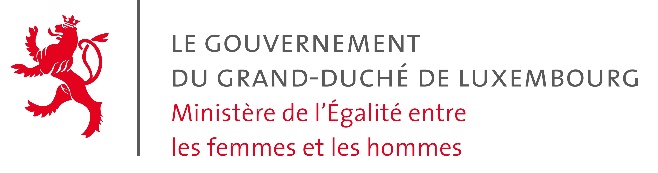 	* Demande de patronageVos coordonnéesVotre projetVeuillez décrire votre projet à l’aide d’un concept identifiant clairement le lien avec les priorités politiques du MEGA (programme gouvernemental en attendant la finalisation du PAN Egalité 2014-2019) d’après les critères suivants :combattre inégalités entre femmes et hommespromouvoir l’égalité des sexespromouvoir représentation équilibrée entre ♀ et ♂ dans tous les domaines et  à tous les niveauxVeuillez ajouter :un plan d’action de mise en œuvre du projetune définition du public cible et de l’impact attendu en termes d’égalité des hommes et des femmes (nombre bénéficiaires p. ex.)montage financier/budget détaillé reprenant l’ensemble des dépenses et des recettes du projet, les recettes en provenance de sources publiques étant à documenter par un certificat afférent (à utiliser obligatoirement le formulaire budget-prévisionel.xls)s’il y a lieu, une liste exhaustive de partenaires du projet comprenant une description de leurs rôles respectifs avec indication de leur participation aux fraissi possible, une documentation des expériences relatives à la réalisation de projets similairesune évaluation du projet (auto-évaluation) sera demandée avec les pièces justificatives de paiementVeuillez renvoyer la présente à Madame Taina Bofferding, 
Ministre de l’Égalité entre les femmes et les hommes, L-2921 LuxembourgNom de la société / l’association :Responsable :Adresse : 	(numéro, rue)(code postal, ville)Adresse E-Mail :No de téléphone :No de TVA ou matriculeNo du compte bancaire IBAN :BIC :